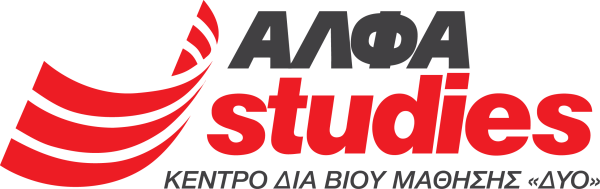 Υποτροφία σπουδών APS σε έναν υπάλληλο του Δήμου ΛαυρεωτικήςΑκαδημαϊκό Έτος 2022- 2023Μία πλήρης υποτροφία σε πρόγραμμα εξειδίκευσης Advanced Professional Studies (APS)Ι. OΡΟΙ & ΠΡΟΫΠΟΘΕΣΕΙΣΗ υποτροφία αφορά αποκλειστικά σε έναρξη το ακαδημαϊκό έτος 2022-2023.Ο/η δικαιούχος μπορεί να επιλέξει οποιοδήποτε πρόγραμμα σπουδών τον/την ενδιαφέρει, από την επισυναπτόμενη λίστα APS.Ο/η δικαιούχος μπορεί να επιλέξει να σπουδάσει σε οποιοδήποτε παράρτημα των προαναφερθέντων φορέων τον/την εξυπηρετεί – σε Αθήνα, Πειραιάή Γλυφάδα. H υποτροφία στο Κ.Δ.Β.Μ.2 «ΑΛΦΑ Studies» είναι πλήρους φοίτησης.Το ΑΛΦΑ studies διατηρεί το δικαίωμα να μην προσφέρει κάποιο πρόγραμμα σπουδών, σε περίπτωση χαμηλής συμμετοχής. Σε αυτήν την περίπτωση, ο/η υπότροφος μπορεί να επιλέξει κάποιο άλλο πρόγραμμα σπουδών.II. ΑΝΑΔΕΙΞΗ ΥΠΟΤΡΟΦΟΥΗ επιλογή του υποτρόφου γίνεται από τον Δήμο.Η κοινοποίηση των στοιχείων του/της υποτρόφου που θα επιλεγεί, αλλά και της λίστας όλων των υποψηφίων, θα γίνει έως την Παρασκευή 9 Σεπτεμβρίου 2022.Το άτομο που θα ορίσει ο Δήμος Λαυρεωτικής για την υποτροφία, μπορεί να επικοινωνεί με τον κ. Γιάννη Ανδρέου, στο 210-9640117, για οποιαδήποτε διευκρίνιση.